RINGKASAN EKSEKUTIF[Tidak melebih 250 patah perkataan]TUJUANObjektif ProjekRealistikRasional ProjekLATAR BELAKANGKeadaan MasakiniAnalisis MasalahMEKANISMA PELAKSANAANTeknik-Teknik atau Kaedah-Kaedah Pengurusan yang digunakanInovasiHASIL DAN IMPAK PROJEKPencapaian Objektif dan SasaranImpak kepada pihak pelangganCABARAN DALAM MELAKSANAKAN PROJEK6.1  KompleksitiRUMUSANRANCANGAN LANJUTPelan TindakanKemampanan / Berdaya tahanBIBLIOGRAFISENARAI APPENDIX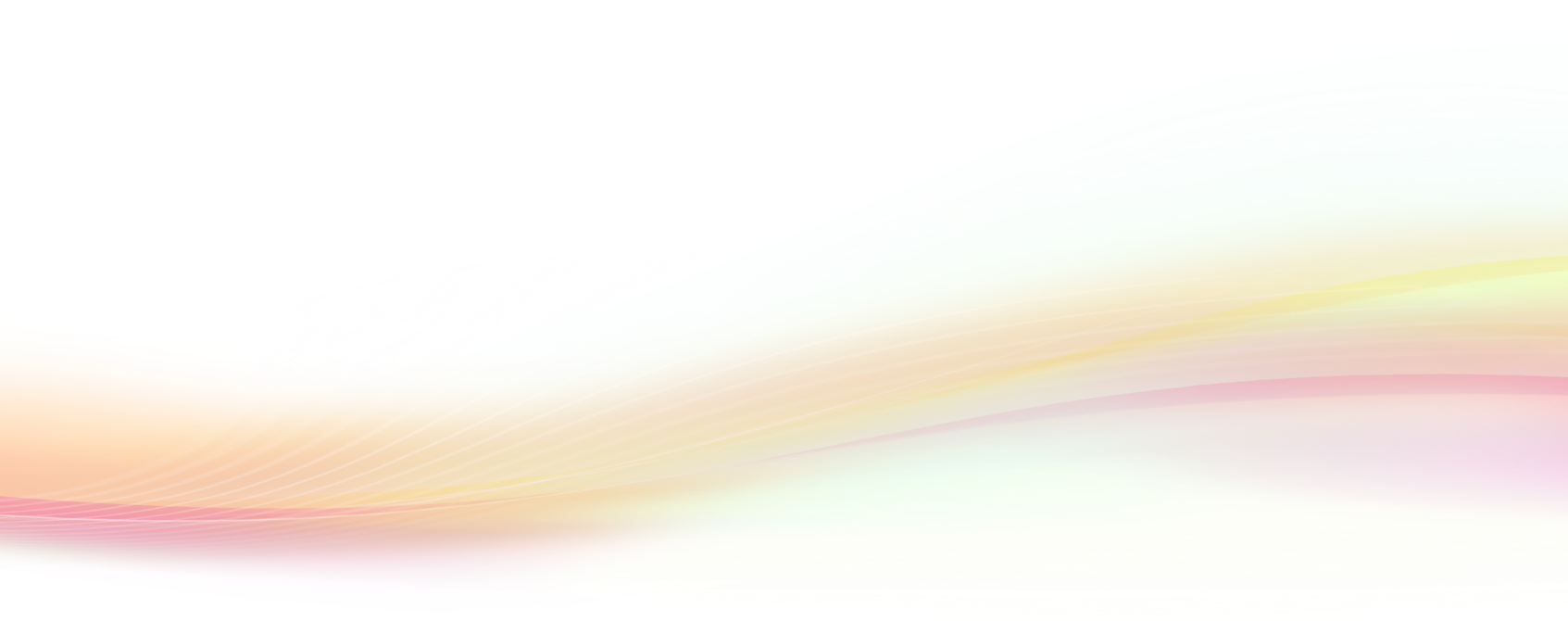 